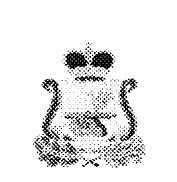 АДМИНИСТРАЦИЯ ТЮШИНСКОГО СЕЛЬСКОГО ПОСЕЛЕНИЯКАРДЫМОВСКОГО РАЙОНА СМОЛЕНСКОЙ ОБЛАСТИПОСТАНОВЛЕНИЕот      31.03. 2018                       № 0027О признании утратившим силу постановление Администрации Тюшинского сельского поселения Кардымовского района Смоленской области от 01.03.2016 №0014Рассмотрев Протест прокуратуры Кардымовского района Смоленской области на постановление Администрации Тюшинского сельского поселения Кардымовского района Смоленской области от 01.03.2016 г. № 0014 «Об утверждении Порядка  предоставления земельных участков гражданам, имеющим трех и более детей, в собственность бесплатно для индивидуального жилищного строительства на территории Тюшинского сельского поселения Кардымовского района Смоленской области» Администрация Тюшинского сельского поселения Кардымовского района Смоленской области          п о с т а н о в л я е т: 1. Признать утратившим силу постановление Администрации Тюшинского сельского поселения Кардымовского района Смоленской области от 01.03.2016 г. № 0014 «Об утверждении Порядка  предоставления земельных участков гражданам, имеющим трех и более детей, в собственность бесплатно для индивидуального жилищного строительства на территории Тюшинского сельского поселения Кардымовского района Смоленской области».          2. Настоящее постановление подлежит размещению в информационно - телекоммуникационной сети «Интернет» на официальном сайте Администрации Тюшинского сельского поселения Кардымовского района Смоленской области. Глава муниципального образованияТюшинского сельского поселенияКардымовского района Смоленской области                                            Е.Е.Ласкина